Túrakód: G_Kurc-m-3,5 /  Táv.: 3,5 km  /  Frissítve: 2021-11-22Túranév: Szent-S-kör / Gyalog_Kurca-mentén-3,5 kmEllenőrzőpont és résztáv adatok:Feldolgozták: Baráth László, Hernyik András, Valkai Árpád, 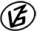 Tapasztalataidat, élményeidet őrömmel fogadjuk! 
(Fotó és videó anyagokat is várunk.)EllenőrzőpontEllenőrzőpontEllenőrzőpontEllenőrzőpontRésztáv (kerekített adatok)Résztáv (kerekített adatok)Résztáv (kerekített adatok)          Elnevezése          ElnevezéseKódjaHelyzeteElnevezéseHosszaHossza1.Rajt-Cél (Dózsa-ház)001QRN46 39.154 E20 15.191G_Kurc-m-3,5_1-rt-  -  -  --  -  -  -2.Kurca-mentén / 1Kurc-m/1N46 39.028 E20 15.108G_Kurc-m-3,5_2-rt0,28 km0,28 km3.Kurca-mentén / 2Kurc-m/2N46 39.104 E20 14.727G_Kurc-m-3,5_3-rt0,87 km1,1 km4.Kurca-mentén / 3Kurc-m/3N46 39.046 E20 15.196G_Kurc-m-3,5_4-rt0,92 km2,1 km5.Kurca-mentén / 4Kurc-m/4N46 39.255 E20 15.248G_Kurc-m-3,5_5-rt0,4 km2,5 km6.Kurca-mentén / 5Kurc-m/5N46 39.459 E20 15.219G_Kurc-m-3,5_6-rt0,39 km2,9 km7.Kurca-mentén / 7Kurc-m/7N46 39.376 E20 15.184G_Kurc-m-3,5_7-rt0,19 km3,1 km8.Rajt-Cél (Dózsa-ház)001QRN46 39.154 E20 15.191-  -  -  -  -  -  -  -  -  -0,43 km3,5 km